Prier avec les doigtsMgr Jean-Marie Bergoglio (Archevêque de Buenos Aires, devenu Pape François)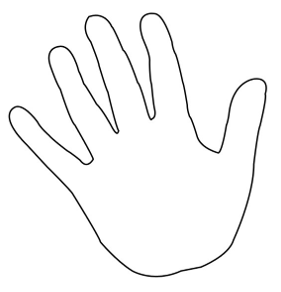 